Q1)If a radioactive parent isotope decays to produce a stable daughter isotope, what will be the daughter to parent ratio (D/P)  after 9 half-lives? You should give your answer as a single number.Q2)What is the product of the beta minus decay shown below? Fill in the atomic number, mass number and symbol for the resulting nucleus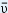 